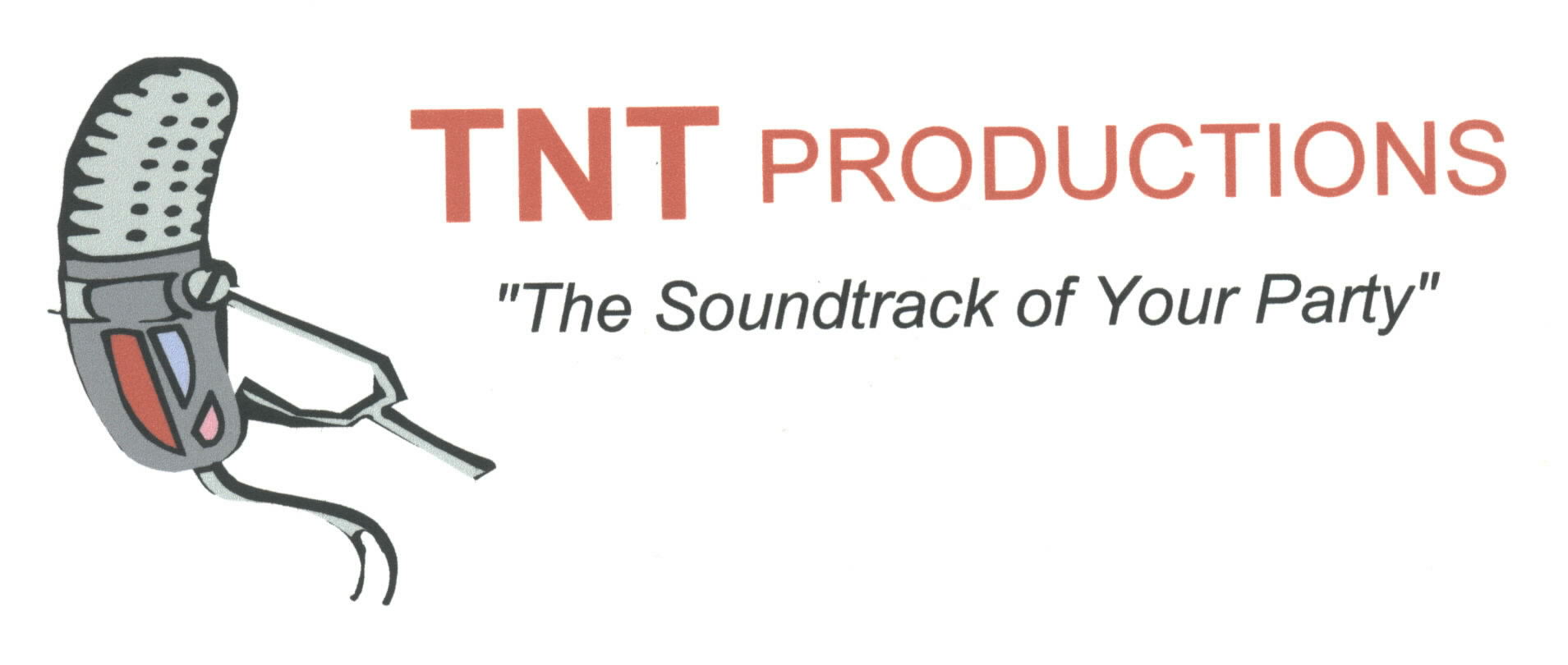               (574) 276-1533TNT Productions agrees to provide ___________________________ with up to _____hours of dance music from________ to _________ on  ___/ ___/___.   The fee for this service will be $ ________.A deposit of $ ______ is required to hold the date.  If CLIENT cancels within 90 days of the event, this deposit will not be refunded.  The balance due must be paid on the event date before performance begins. The DJ will arrive at approximately ____:____  to begin setting up at the following location:  Please note that the DJ will need a table provided for his use.  In the case of inclement or pending inclement weather, the DJ will also need some sort of shelter if the event is to be held outdoors. If DJ fails to perform as scheduled due to circumstances beyond the control of TNT Productions (i.e. illness, accident, theft or vandalism of equipment, Act of God or nature) the deposit will be refunded in full and TNT Productions and the DJ will not be held further accountable. ______ (initials)Dinner music  IS ______   IS NOT ______  included in the package quoted above. Client's Name:  ___________________________________________________________________________Address:         ___________________________________________________________________________City/State/Zip  _____________________________________________________________________Home phone  ____ - _____ - ______    Work phone ________ - ________ - _________Expected number of guests:  ___________I agree to the terms of this contract:  ___________________________________________________Date: __________________ Client ___________________________________________________Date:___________________Agent, TNT Productions 